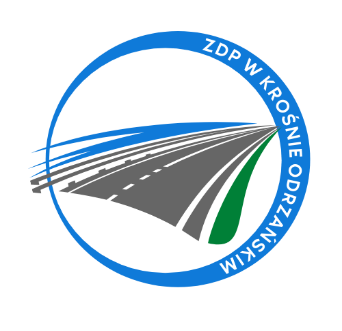 Krosno Odrzańskie, dnia 15.02.2023r.ZDPIII.273.3.4.2023INFORMACJA Z OTWARCIA OFERTZamawiający, Powiat Krośnieński - Zarząd Dróg Powiatowych w Krośnie Odrzańskim podaje informacje dotyczące firm i adresów Wykonawców, którzy złożyli oferty w terminie oraz ceny, zawarte w ofertach na zadanie pn.:„Dostawa materiałów z przeznaczeniem do bieżących remontów nawierzchni drogowych: emulsja asfaltowa, mieszanka mineralno – asfaltowa, grysy oraz mieszanka kamienna w roku 2023”.Kwota brutto przeznaczona na sfinansowanie zamówienia wynosi: 120.000,00 zł (słownie: sto dwadzieścia tysięcy złotych 00/100)- Część nr 1 – dostawa emulsji asfaltowej 			– 80.000,00 zł brutto- Część nr 2 – dostawa mieszanki mineralno – asfaltowej 	– 20.000,00 zł brutto- Część nr 3 – dostawa grysów 					– 5.000,00 zł brutto- Część nr 4 – dostawa mieszanki kamiennej			- 15.000,00 zł bruttoCzęść nr 1 - obejmuje dostawę emulsji asfaltowej kationowej szybkorozpadowej niemodyfikowanej K1-65, która jest mieszaniną asfaltu drogowego, wody, emulgatora i dodatków (ciecze o barwie brązowej do ciemnobrązowej, niepalne, niezawierające lotnych rozpuszczalników organicznych), z transportem i rozładunkiem w siedzibie Zamawiającego:Część nr 2 - obejmuje dostawę mieszanki mineralno – asfaltowej na zimno o uziarnieniu od 0 mm do 8 mm, która jest mieszaniną kruszywa łamanego naturalnego, asfaltu drogowego i dodatku modyfikującego o barwie czarnej, z transportem i rozładunkiem w siedzibie Zamawiającego:Część nr 3 – obejmuje dostawę grysów o frakcji 2-5 mm i 5-8 mm, do bieżącego utrzymania dróg i ulic powiatowych na terenie Powiatu Krośnieńskiego, z transportem i rozładunkiem w siedzibie ZamawiającegoCzęść nr 4 - obejmuje dostawę mieszanki kamiennej o frakcji 0-31,5 mm, do bieżącego utrzymania dróg i ulic powiatowych na terenie Powiatu Krośnieńskiego, z transportem i rozładunkiem w siedzibie Zamawiającego, tj.:Numer ofertyNazwa (firma) i adres wykonawcyCena brutto2INRECO – Emulsja Sp. z o. o. Marcelin 19, 78-422 Gwda Wielka91.200,009BITUNOVA Sp. z o.o.
ul. Wólczyńska 237, 01-919 Warszawa67.896,00Numer ofertyNazwa (firma) i adres wykonawcyCena brutto3Rejon Robót Drogowych DROG – BUD Sp. z o. o.ul. I. Krasickiego 18a, 32-566 Alwernia20.044,084BUDOMEX BIS Teresa Górniak i Wspólnicy Sp. J. Kamieniec 8, 28-230 Połaniec18.892,807TRAKT S. A.Szczukowskie Górki 1, 26-065 Piekoszów19.483,208BITUMIX WG Sp. z o. o.ul. Hugona Kołłątaja 28/30, 25-715 Kielce21.254,40Numer ofertyNazwa (firma) i adres wykonawcyCena brutto[zł]5PHOENIX TSL Sp. z o. o.ul. Sokola 4, 43-300 Bielsko - Biała7.872,006Firma Usługowo – Handlowa EXPORT – IMPORT Mariusz RalPisarzowice 275 D, 59-800 Lubań5.531,00Numer ofertyNazwa (firma) i adres wykonawcyCena brutto[zł]1TRANZYT Jan Nowak Sp. J.ul. Gubińska 73, 66-600 Krosno Odrzańskie13.284,005PHOENIX TSL Sp. z o. o.ul. Sokola 4, 43-300 Bielsko - Biała5.904,006Firma Usługowo – Handlowa EXPORT – IMPORT Mariusz RalPisarzowice 275 D, 59-800 Lubań12.730,50